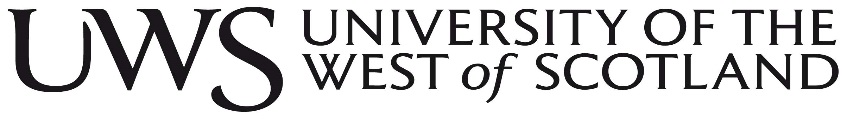 Personal Data Request FormIndividuals should complete this form when they wish to make one of the following requests under the General Data Protection Regulations (‘GDPR’) in relation to the University’s processing of their personal data: Data rectification – to request that the University rectifies a mistake in your personal dataData deletion – to request that the University deletes your personal dataData portability – to request that the University transfers your personal data to you or to another organisationProcess restriction – to request that the University restricts the processing of your personal dataProcess objection – to object to the University processing your personal dataAutomated decision making – to request that the University does not take decisions by automated means, reconsiders a decision taken by automated means or takes a new decision entirelyAfter completing this form, please send a copy by email to dataprotection@uws.ac.uk. If you do not have access to email, please send a copy of this form by post to: Legal ServicesThe University of the West of ScotlandHigh StreetPaisleyPA1 2BEAbout You Your RequestI wish to make the following request under the GDPR (please tick):Data rectification (     )Data deletion (     )Data portability (     )Process restriction (     )   Process objection (     )Automated decision making  (     )To find out more about the requests that you can make under the GDPR, please read the University’s ‘Guidance - Making a Request under the GDPR’. Full name Home addressEmail AddressContact NumberBanner ID (if known)Department or School (for employees)Job title (for employees)Details of the request that you are makingRelevant background information Does your request relate to all of the personal data that UWS holds about you?